      S.V. Geel-Zwart 1930                                           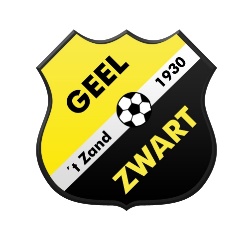 Inschrijf/machtigingsformulierLid worden van S.V.  ‘30 kan alleen door onderstaand inschrijf- en machtigingsformulier in te vullen.Wilt u dit formulier volledig ingevuld en ondertekend retour zenden aan:Senioren:	Hesther Broersen, Korte Ruigeweg 32, 1757 GN Oudesluissecretaris@geelzwart.nlJeugd:		Juud de Jong, jeugd@geelzwart.nlVoor jeugdleden jonger dan 18 jaar dient één van de ouders of verzorgers mede te ondertekenen, vergeet niet uw handtekening onderaan het formulier te plaatsen !!Naam:			__________________________________Voornaam:		__________________________________Tussenvoegsel:		__________________________________Straat:			_____________________  Nr: _________Postcode:			__________  Plaats: _________________Telefoon:			__________________________________E-mailadres:		__________________________________Geboortedatum:		________________  Geslacht *:	     m / vIndien ouder dan 16 jaar:   Nummer Paspoort/Identiteitskaart *: 	_____________________De contributie wordt in opdracht van Geel Zwart ‘30 geïnd door ClubCollectGegevens ten behoeve van contributieMobiele nummer oud ouder(-s)/verzorger(s): 06-_________________________E-mail ouders: ____________________________________________________Bankrekening (IBAN):______________________________________________

Handtekening:_____________________________________________________